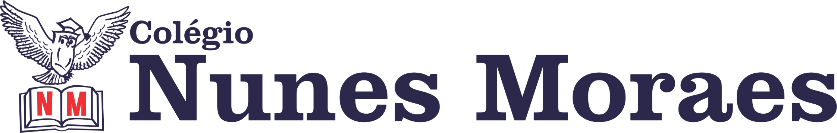 ►1ª AULA: 13h -13:55’   -    GEOGRAFIA   – PROFESSOR ABRAÃO ARAÚJO                CAPÍTULO 20 – NACIONALISMOS HISTÓRICOS E TENSÕES POLÍTICAS                                                            Passo 01 - Aula ao vivo pelo MEET, para explicação do conteúdo (link no grupo) Caso não consiga acessar, comunique-se com a   Coordenação e1- Assista à videoaula no link abaixo.https://youtu.be/ovA3GgZjCpk2- Faça a leitura do capítulo ( parte referente ao explorado na videoaula) e grife as informações mais importantes. ►2ª AULA: 13:55’-14:50’   - FÍSICA 1    –   PROFESSOR  WALTER BARROS    CAPÍTULO 22 (LIVRO DE FÍSICA 2) -  CAMPO MAGNÉTICO (LINHA DE FORÇA) Passo 1 – Acessar o meet, cujo  link será enviado pelo professor para o whatsapp da turma. Acompanhar a resolução das questões: 1, 2, 3 e 4 (P. 24) – Livro 6 – frente 2. Caso não consiga acessar, comunique-se com a   Coordenação. Passo 2 – Após assistir a aula pelo meet, copiar e resolver as questões 1 e 4 (propostas) – p. 25 – frente 2. Livro 6. *Envie foto da atividade realizada para  LUIS COORDENADOR. Escreva a matéria, seu nome e seu número em cada página.Durante a realização da atividade, o professor estará disponível para tirar dúvidas. Fale com ele.►3ª AULA: 14:50’-15:45’  -  HISTÓRIA    -   PROFESSOR PAULO ALEXANDRINO    CAPÍTULO  18 – GUERRA FRIAORIENTAÇÕES GERAIS:1º passo: Conecte-se ao Google Meet pelo link enviado pelo professor no grupo do WhatsApp. Caso não consiga acessar, comunique-se com a   Coordenação.  Assista à videoaula no link abaixo.Por meio do uso da ferramenta Google Meet será feita uma exposição sobre a GUERRA FRIA pelo professor, com uso de aula expositiva e power point.https://youtu.be/X0H5X71uJhU e https://youtu.be/6G7pBnpK3QM2º passo: Realize a tarefa de classe: ATIVIDADES DE SALA  -  questões 03 e 04, consultando a(s) página(s) 65 do seu livro. *Envie foto da atividade realizada para  LUIS COORDENADOR. Escreva a matéria, seu nome e seu número em cada página.►INTERVALO: 15:45’-16:10’   ►4ª AULA:   16:10’-17:05’    -    HISTÓRIA  -   PROFESSOR PAULO ALEXANDRINO    CAPÍTULO 18  – GUERRA FRIAORIENTAÇÕES GERAIS:1º passo: Conectar-se ao Google Meet pelo link enviado pelo professor no grupo do WhatsApp.Por meio do uso da ferramenta Google Meet será feito uma exposição sobre a GUERRA FRIA pelo professor, com uso de aula expositiva e power point.Caso não consiga acessar, comunique-se com a   Coordenação.  Assista à videoaula no link abaixo.https://youtu.be/ZWkUIg1chNM e  https://youtu.be/1Srm0djceYg  Atividade de casa:  ATIVIDADES PROPOSTAS: questões 08, 09 e 10 da(s) página(s) 67. (OBS: Enviar ao Professor na 1ª aula da semana seguinte).►5ª AULA:   17:05’ – 18:00’   - GEOGRAFIA   – PROFESSOR ABRAÃO ARAÚJO   CAPÍTULO 20 – NACIONALISMOS HISTÓRICOS E TENSÕES POLÍTICAS                                                            Passo 01 – Aula ao vivo pelo MEET, resolução de questões.*Envie foto da atividade realizada para  LUIS COORDENADOR. Escreva a matéria, seu nome e seu número em cada página.Caso não consiga acessar, comunique-se com a   Coordenação.  Permaneça atento ao whatsapp da turma. O professor vai indicar as questões que devem ser resolvidas e enviar o gabarito de resolução. 